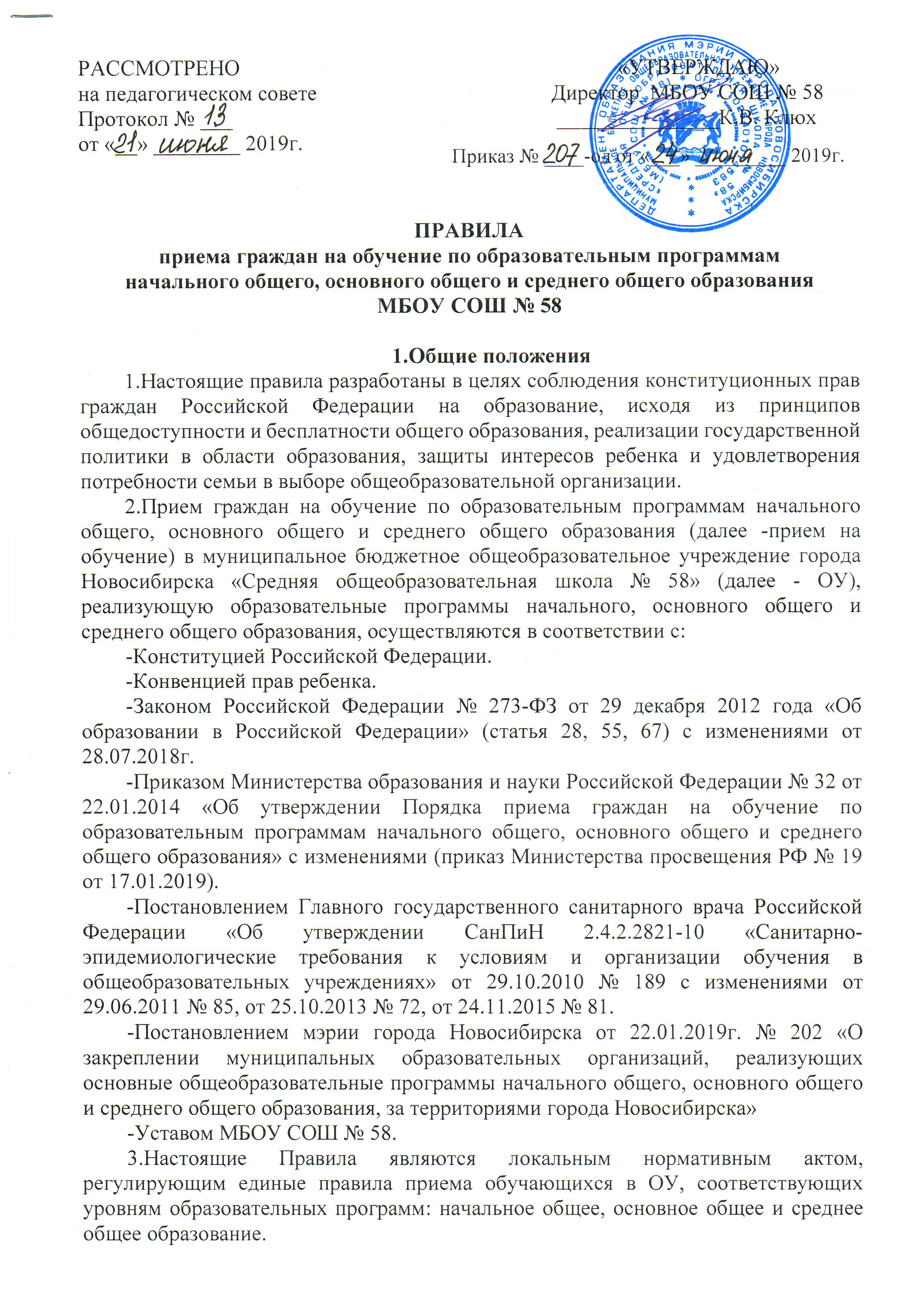 ПРАВИЛАприема граждан на обучение по образовательным программамначального общего, основного общего и среднего общего образованияМБОУ СОШ № 581.Общие положения1.Настоящие правила разработаны в целях соблюдения конституционных прав граждан Российской Федерации на образование, исходя из принципов общедоступности и бесплатности общего образования, реализации государственной политики в области образования, защиты интересов ребенка и удовлетворения потребности семьи в выборе общеобразовательной организации.2.Прием граждан на обучение по образовательным программам начального общего, основного общего и среднего общего образования (далее -прием на обучение) в муниципальное бюджетное общеобразовательное учреждение города Новосибирска «Средняя общеобразовательная школа № 58» (далее - ОУ), реализующую образовательные программы начального, основного общего и среднего общего образования, осуществляются в соответствии с:-Конституцией Российской Федерации.-Конвенцией прав ребенка.-Законом Российской Федерации № 273-ФЗ от 29 декабря 2012 года «Об образовании в Российской Федерации» (статья 28, 55, 67) с изменениями от 28.07.2018г.-Приказом Министерства образования и науки Российской Федерации № 32 от 22.01.2014 «Об утверждении Порядка приема граждан на обучение по образовательным программам начального общего, основного общего и среднего общего образования» с изменениями (приказ Министерства просвещения РФ № 19 от 17.01.2019).-Постановлением Главного государственного санитарного врача Российской Федерации «Об утверждении СанПиН 2.4.2.2821-10 «Санитарно-эпидемиологические требования к условиям и организации обучения в общеобразовательных учреждениях» от 29.10.2010 № 189 с изменениями от 29.06.2011 № 85, от 25.10.2013 № 72, от 24.11.2015 № 81.-Постановлением мэрии города Новосибирска от 22.01.2019г. № 202 «О закреплении муниципальных образовательных организаций, реализующих основные общеобразовательные программы начального общего, основного общего и среднего общего образования, за территориями города Новосибирска»-Уставом МБОУ СОШ № 58.3.Настоящие Правила являются локальным нормативным актом, регулирующим единые правила приема обучающихся в ОУ, соответствующих уровням образовательных программ: начальное общее, основное общее и среднее общее образование.2. Общие требования к правилам приема2.1.В ОУ на уровни начального общего, основного общего и среднего общего образования принимаются все граждане, которые проживают на закрепленной за ОУ территории (далее – закрепленная территория, закрепленные лица) и имеют право на получение образования соответствующего уровня.2.2.Гражданам может быть отказано в приеме на обучение только по причине отсутствия свободных мест в ОУ. В этом случае родители (законные представители) несовершеннолетних для решения вопроса об устройстве ребенка в другую общеобразовательную организацию обращаются непосредственно в отдел образования администрации района, на территории которого проживает ребенок.2.3.Прием и обучение детей на всех уровнях общего образования в пределах федеральных государственных стандартов осуществляется бесплатно.2.4.При приеме на обучение родители (законные представители) несовершеннолетнего имеют право на выбор формы обучения, языка образования, изучаемых родного языка из числа языков народов Российской Федерации, в том числе русского языка как родного языка, государственных языков республик Российской Федерации. Выбор осуществляется по заявлению родителей (законных представителей) с учетом мнения обучающегося.2.5.Дети с ограниченными возможностями здоровья принимаются на обучение по адаптированной основной общеобразовательной программе только с согласия их родителей (законных представителей) и на основании рекомендаций психолого-медико-педагогической комиссии.2.6.Прием иностранных граждан и лиц без гражданства, в том числе соотечественников за рубежом, детей из семей беженцев и вынужденных переселенцев, в школу для обучения по общеобразовательным программам за счет бюджетных ассигнований федерального бюджета, бюджетов субъектов Российской Федерации и местных бюджетов осуществляется в соответствии с международными договорами Российской Федерации, Федеральным законом от 29.12.2012г. № 273-ФЗ «Об образовании в Российской Федерации», Федеральным законом от 25.07.2002 № 115-ФЗ «О правовом положении иностранных граждан в Российской Федерации» и настоящими Правилами.2.7.Прием граждан в ОУ осуществляется без вступительных испытаний.2.8.В исключительных случаях, при отсутствии у ребенка личного дела обучающегося, ведомости текущих оценок, а также при приёме детей, слабо владеющих русским языком, решение о приеме ребенка в соответствующий возрасту класс принимается педагогическим советом школы после проведения испытаний. 2.9.При приёме граждан на уровнях основного общего и (или) среднего общего образования в целях наиболее полного удовлетворения потребностей обучающихся ОУ вправе предусмотреть механизмы выявления склонностей детей к углубленной и (или) профильной подготовке по соответствующим учебным предметам. 2.10.Прием граждан в ОУ осуществляется по личному заявлению родителей (законных представителей) ребенка при предъявлении оригинала документа, удостоверяющего личность родителя (законного представителя), либо оригинала документа, удостоверяющего личность иностранного гражданина и лица без гражданства в Российской Федерации.2.11.ОУ может осуществлять прием указанного заявления в форме электронного документа с использованием информационно-телекоммуникационных сетей общего пользования. 2.12.Родители (законные представители) закрепленных лиц, зарегистрированных по месту жительства или по месту пребывания, дополнительно предъявляют оригинал свидетельства о рождении ребенка либо заверенную в установленном порядке копию документа, подтверждающего родство заявителя (или законность представления прав обучающегося), а также оригинал свидетельства о регистрации ребенка по месту жительства или свидетельства о регистрации ребенка по месту пребывания на закрепленной территории. 2.13.Родители (законные представители) детей, являющихся гражданами Российской Федерации, не зарегистрированных на закрепленной территории, дополнительно предъявляют оригинал свидетельства о рождении ребенка либо заверенную в установленном порядке копию документа, подтверждающего родство заявителя (или законность представления прав обучающегося). 2.14.Родители (законные представители) ребенка, являющегося иностранным гражданином или лицом без гражданства и не зарегистрированного на закрепленной территории, дополнительно предъявляют заверенные в установленном порядке копии документа, подтверждающего родство заявителя (или законность представления прав обучающегося), и документа, подтверждающего право заявителя на пребывание в Российской Федерации. 2.15.Иностранные граждане и лица без гражданства все документы представляют на русском языке или вместе с заверенным в установленном порядке переводом на русский язык. 2.16.Копии предъявляемых при приеме документов хранятся в ОУ на время обучения ребенка.2.17.Родители (законные представители) детей имеют право по своему усмотрению представлять другие документы, в том числе медицинское заключение о состоянии здоровья ребенка. 2.18.При приеме в первый класс в течение учебного года или во второй и последующий классы родители (законные представители) обучающегося дополнительно представляют личное дело обучающегося, выданное учреждением, в котором он обучался ранее. 2.19.При приеме в ОУ на уровень среднего общего образования родители (законные представители) обучающегося дополнительно представляют выданный ему документ государственного образца об основном общем образовании. 2.20.Требование предоставления других документов в качестве основания для приема детей в ОУ не допускается. 2.21.В первый класс принимаются граждане по достижении возраста шести лет и шести месяцев при отсутствии противопоказаний по состоянию здоровья, не позже достижения ими возраста восьми лет. Прием на обучение в более раннем или более позднем возрасте осуществляется по согласованию с исполнительным органом государственной власти Новосибирска, в ведении которого находится ОУ, по письменному заявлению родителей (законных представителей).2.22.Прием заявлений в первый класс ОУ для закрепленных лиц начинается не позднее 1февраля и завершается не позднее 30 июня текущего года. 2.23.Зачисление в ОУ оформляется приказом директора ОУ в течение 7 рабочих дней после приема документов. Приказы размещаются на информационном стенде ОУ в день их издания. 2.24.Для детей, не зарегистрированных на закрепленной территории прием заявлений в первый класс начинается с 1 июля текущего года до момента заполнения свободных мест, но не позднее 5 сентября текущего года. Приказ о зачислении в первый класс издается не ранее 1 июля текущего года. 2.25.По окончании приема в первый класс всех детей, зарегистрированных на закрепленной территории до 1 июля, ОУ вправе осуществлять прием детей, не зарегистрированных на закрепленной территории, с 1июля текущего года.2.26.При приеме на свободные места граждан, не зарегистрированных на закрепленной территории, преимущественным правом обладают граждане, имеющие право на первоочередное предоставление места в Учреждении в соответствии с законодательством Российской Федерации и нормативными правовыми актами субъектов Российской Федерации. 2.27.Для удобства родителей (законных представителей) детей ОУ вправе установить график приема документов в зависимости от адреса регистрации. 2.28.При приеме обучающегося ОУ обязано ознакомить его и (или) его родителей (законных представителей) с настоящим Уставом, лицензией на право ведения образовательной деятельности, со свидетельством о государственной аккредитации, основными образовательными программами, реализуемыми ОУ, и другими документами, регламентирующими организацию и осуществление образовательной деятельности ОУ, правами и обязанностями обучающихся. С целью ознакомления родителей (законных представителей) обучающихся с вышеперечисленными документами, ОУ размещает копии указанных документов на информационном стенде и в сети Интернет на официальном сайте Учреждения. 2.29.Факт ознакомления родителей (законных представителей) ребенка с Уставом, лицензией на право ведения образовательной деятельности, со свидетельством о государственной аккредитации, основными образовательными программами, реализуемыми ОУ, и другими документами, регламентирующими организацию и осуществление образовательной деятельности ОУ, правами и обязанностями обучающихся, фиксируется в заявлении о приеме и заверяется личной подписью родителей (законных представителей) ребенка. 2.30.Подписью родителей (законных представителей) обучающегося фиксируется также согласие на обработку их персональных данных и персональных данных ребенка в порядке, установленном законодательством Российской Федерации.2.31.При приеме в ОУ родители (законные представители) имеют право выбирать форму получения образования, однако не могут настаивать на реализации каких-либо образовательных программ, услуг, форм получения образования, не включенных в Устав ОУ.2.32.Условия временного приема оговариваются при поступлении ребенка в ОУ и закрепляются приказом директора в каждом конкретном случае.2.33.Документы, представленные родителями (законными представителями) детей, регистрируются в журнале приема заявлений. После регистрации заявления родителям (законным представителям) детей выдается расписка в получении документов, содержащая информацию о регистрационном номере заявления о приеме ребенка в учреждение, о перечне представленных документов. Расписка заверяется подписью должностного лица ОУ, ответственного за прием документов, и печатью ОУ. 2.34.На каждого ребенка, зачисленного в ОУ, заводится личное дело, в котором хранятся все сданные при приеме и иные документы. 2.35.Количество классов в ОУ определяется в зависимости от числа поданных заявлений граждан и условий, созданных для осуществления образовательного процесса, с учетом санитарных норм и правил (СанПиН). Наполняемость классов и групп продленного дня Учреждения устанавливается в количестве 25 обучающихся. При наличии необходимых условий и средств возможно комплектование классов с меньшей наполняемостью.3. Порядок внесения изменений в Положение3.1.Изменения вносятся в связи с поступлением новых нормативных документов, необходимостью пересмотра правил приёма обучающихся в ОУ, в связи с изменением условий образовательного процесса и по иным причинам. Изменения вносятся приказом директора школы, на основании решения о внесении изменений, принятом педагогическим советом школы.4. Срок действия Положения4.1.Данное положение не ограничено по срокам действия и отменяется приказом директора школы. Директору МБОУ СОШ № 58Клюх Константину Валерьевичу От родителя (законного представителя)Фамилия__________________ Имя________________Отчество______________________________________Документ, удостоверяющий личность родителя(законного представителя):_______________________серия _______________номер ____________________ Дата выдачи ______________кем выдан __________________________________________________________________________________________________________ЗаявлениеПрошу принять (зачислить) моего ребенка (сына, дочь) ______________________________________________________________________						(ФИО полностью)в 1 (первый) класс МБОУ СОШ № 58 для получения начального общего образования.1.Дата рождения ______________________________________________________________2.Адрес регистрации ___________________________________________________________3.Адрес фактического проживания _______________________________________________Форма обучения – очная, очно-заочная, заочная (нужное подчеркнуть)Язык образования: _____________________________________________________________Прошу организовать изучение родного ________________ языка и родной _____________________ литературы (литературного чтения).Предоставляю следующую контактную информацию о законных представителях (родителях/лицах их заменяющих) обучающегося для организации взаимодействия со школой:Законный представитель: кем приходится _____________________________________________ФИО _________________________________________________________тел.__________________(полностью)Законный представитель: кем приходится _____________________________________________ФИО __________________________________________________________тел._________________(полностью)Социальный статус семьи: многодетная, малообеспеченная, вынужденные переселенцы, не имеет особого статуса (нужное подчеркнуть). Особые категории: ребенок-инвалид, ребенок со статусом ОВЗ (нужное подчеркнуть).С Уставом учреждения, лицензией на право ведения образовательной деятельности, свидетельством о государственной аккредитации, с образовательными программами и документами, регламентирующими организацию и осуществление образовательной деятельности, правами и обязанностями обучающихся ознакомлен (а).Даю согласие на обработку и использование персональных данных._____________________							_______________________               (дата)									   (подпись)Директору МБОУ СОШ № 58Клюх Константину Валерьевичу От родителя (законного представителя)Фамилия__________________ Имя________________Отчество______________________________________Документ, удостоверяющий личность родителя(законного представителя):_______________________серия _______________номер ____________________ Дата выдачи ______________кем выдан __________________________________________________________________________________________________________ЗаявлениеПрошу принять (зачислить) моего ребенка (сына, дочь) _____________________________________________________________ (ФИО полностью)в ____________ класс МБОУ СОШ № 58 для получения __________________________ общего образования.                                          (указать уровень образования: начального, основного, среднего)1.Дата рождения ______________________________________________________________2.Адрес регистрации ___________________________________________________________3.Адрес фактического проживания _______________________________________________4.Прибыл из __________________________________________________________________(указать наименование образовательной организации)Форма обучения – очная, очно-заочная, заочная (нужное подчеркнуть)Язык образования: ___________________________________________________________________Изучаемый иностранный язык: _________________________________________________________Прошу организовать изучение родного ________________ языка и родной _____________________ литературы (литературного чтения).Предоставляю следующую контактную информацию о законных представителях (родителях/лицах их заменяющих) обучающегося для организации взаимодействия со школой:Законный представитель: кем приходится _____________________________________________ФИО _________________________________________________________тел.__________________(полностью)Законный представитель: кем приходится _____________________________________________ФИО __________________________________________________________тел._________________(полностью)Социальный статус семьи: многодетная, малообеспеченная, вынужденные переселенцы, не имеет особого статуса (нужное подчеркнуть). Особые категории: ребенок-инвалид, ребенок со статусом ОВЗ (нужное подчеркнуть).С Уставом учреждения, лицензией на право ведения образовательной деятельности, свидетельством о государственной аккредитации, с образовательными программами и документами, регламентирующими организацию и осуществление образовательной деятельности, правами и обязанностями обучающихся ознакомлен (а).Даю согласие на обработку и использование персональных данных._____________________							_______________________               (дата)									   (подпись)Директору МБОУ СОШ № 58Клюх Константину Валерьевичу От родителя (законного представителя)Фамилия__________________ Имя________________Отчество______________________________________Документ, удостоверяющий личность родителя(законного представителя):_______________________серия _______________номер ____________________ Дата выдачи ______________кем выдан __________________________________________________________________________________________________________ЗаявлениеПрошу принять (зачислить) моего ребенка (сына, дочь) _____________________________________________________________ (ФИО полностью)в    10___класс МБОУ СОШ № 58 для получения среднего общего образования.1.Дата рождения ______________________________________________________________2.Адрес регистрации ___________________________________________________________3.Адрес фактического проживания _______________________________________________4.Прибыл из __________________________________________________________________(указать наименование образовательной организации)Форма обучения – очная, очно-заочная, заочная (нужное подчеркнуть)Изучаемый иностранный язык: __________________________________________________Предоставляю следующую контактную информацию о законных представителях (родителях/лицах их заменяющих) обучающегося для организации взаимодействия со школой:Законный представитель: кем приходится _____________________________________________ФИО _________________________________________________________тел.__________________(полностью)Законный представитель: кем приходится _____________________________________________ФИО __________________________________________________________тел._________________(полностью)Социальный статус семьи: многодетная, малообеспеченная, вынужденные переселенцы, не имеет особого статуса (нужное подчеркнуть). Особые категории: ребенок-инвалид, ребенок со статусом ОВЗ (нужное подчеркнуть).С Уставом учреждения, лицензией на право ведения образовательной деятельности, свидетельством о государственной аккредитации, с образовательными программами и документами, регламентирующими организацию и осуществление образовательной деятельности, правами и обязанностями обучающихся ознакомлен (а).Даю согласие на обработку и использование персональных данных._____________________							_______________________               (дата)									   (подпись)РАССМОТРЕНОна педагогическом советеПротокол № ___от «__» ________ 2019г.«УТВЕРЖДАЮ»Директор  МБОУ СОШ № 58 _______________К.В. Клюх Приказ № ____-од от «___» _________ 2019г.